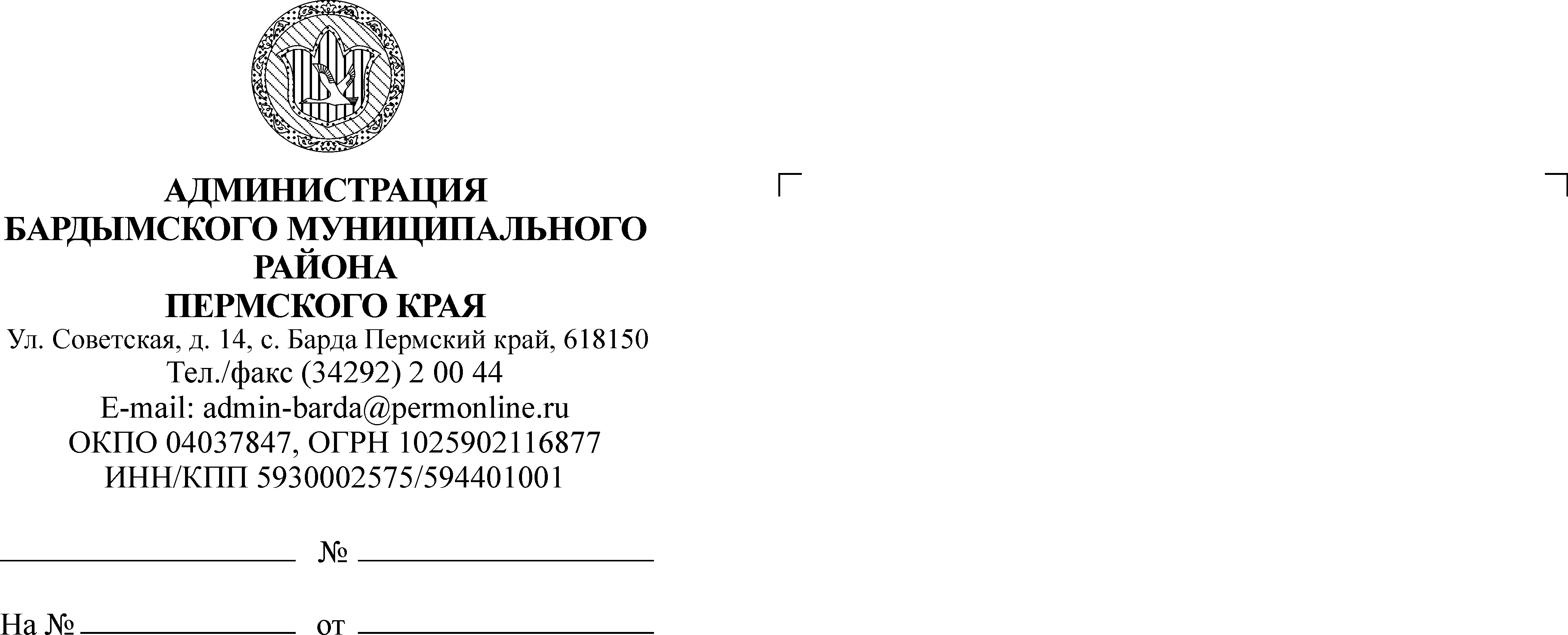 ЗЕМСКОЕ СОБРАНИЕБАРДЫМСКОГО МУНИЦИПАЛЬНОГО РАЙОНАПЕРМСКОГО КРАЯТРИДЦАТЬ ТРЕТЬЕ (ВНЕОЧЕРЕДНОЕ) ЗАСЕДАНИЕРЕШЕНИЕ06.02.2019					             			   № 545Об избрании заместителя председателяЗемского Собрания Бардымскогомуниципального района	В соответствии со ст. 28 Устава Бардымского муниципального районаЗемское Собрание Бардымского муниципального района РЕШАЕТ:	1. Избрать заместителем председателя Земского Собрания Бардымского муниципального района Урстемирова Ихсана Шакировича, депутата по одномандатному избирательному округу № 11.2.Настоящее решение опубликовать в районной газете «Тан» («Рассвет») и разместить на официальном сайте Бардымского муниципального района Пермского края www.barda-rayon.ru.3. Настоящее решение вступает в силу со дня подписания.Председатель Земского СобранияБардымского муниципального района                                                    Х.Г.Алапанов06.02.2019